PROTOTYPE KONTROL LAMPU RUANGAN DENGAN MENGGUNAKAN SMARTPHONE ANDROID BERBASIS ARDUINO UNO DI SMK MA’ARIF 1 KEBUMENHALAMAN SAMPULSkripsi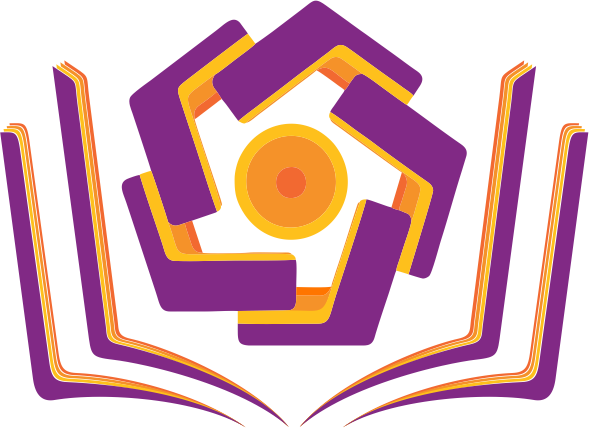 Disusun olehAkbar Nur KhakimNIM. 19SA1321PROGRAM STUDI INFORMATIKAFAKULTAS ILMU KOMPUTERUNIVERSITAS AMIKOM PURWOKERTOPURWOKERTO2021PROTOTYPE KONTROL LAMPU RUANGAN DENGAN MENGGUNAKAN SMARTPHONE ANDROID BERBASIS ARDUINO UNO DI SMK MA’ARIF 1 KEBUMENHALAMAN JUDULSkripsiUntuk memenuhi sebagian persyaratan mencapai derajat Sarjana S1pada Program Studi Informatika Fakultas Ilmu KomputerDisusun olehAkbar Nur KhakimNIM. 19SA1321PROGRAM STUDI INFORMATIKAFAKULTAS ILMU KOMPUTERUNIVERSITAS AMIKOM PURWOKERTOPURWOKERTO2021PERSETUJUANHALAMAN PERSETUJUAN SkripsiPROTOTYPE KONTROL LAMPU RUANGAN DENGANMENGGUNAKAN SMARTPHONE ANDROID BERBASIS ARDUINO UNO DI SMK MA’ARIF 1KEBUMENYang dipersiapkan dan disusun olehAkbar Nur KhakimNIM. 19SA1321Telah disetujui oleh dosen pembimbing SkripsiPada tanggal 09 Juli 2021Skripsi ini telah diterima sebagai salah satu persyaratanuntuk memperoleh gelar Sarjana Komputer (S.Kom.)Tanggal 28 Juli 2021Mengetahui,PENGESAHANHALAMAN PENGESAHAN SkripsiPROTOTYPE KONTROL LAMPU RUANGANDENGAN MENGGUNAKAN SMARTPHONE ANDROID BERBASIS ARDUINO UNO DI SMK MA’ARIF 1 KEBUMENYang dipersiapkan dan disusun olehAkbar Nur KhakimNIM. 19SA1321Telah dipertahankan di depan dewan pengujiPada tanggal 28 Juli 2021Skripsi ini telah disahkan sebagai salah satu persyaratanuntuk memperoleh gelar Sarjana Komputer (S.Kom.)Tanggal 28 Juli 2021Mengetahui,SURAT PERNYATAAN KEASLIAN PENELITIANHALAMAN PERNYATAAN KEASLIAN Yang bertanda tangan dibawah ini :Nama Mahasiswa		: Akbar Nur KhakimNIM				: 19SA1321Program Studi			: InformatikaFakultas			: Ilmu KomputerPerguruan Tinggi		: Universitas Amikom PurwokertoMenyatakan bahwa Skripsi Sebagai Berikut:Judul Skripsi			: Prototype Kontrol Lampu Ruangan DenganMenggunakan Smartphone Android Berbasis Arduino Uno di SMK Ma’arif 1 KebumenDosen Pembimbing 1		: Nurfaizah, M.Kom.Dosen Pembimbing 2		: - Adalah benar-benar ASLI dan BELUM PERNAH dibuat orang lain, kecuali yang diacu dalam daftar pustaka pada Skripsi ini.Demikian pernyataan ini saya buat, apabila ini di kemudian hari terbukti bahwa saya melakukan penjiplakan karya orang lain, maka saya bersedia menerima SANKSI AKADEMIK.Purwokerto, 09 Juli 2021							Yang menyatakan,Akbar Nur KhakimNIM. 19SA1321PERSEMBAHANSkripsi ini saya persembahkan untuk :Bapak dan ibu tercinta, yang telah memberikan segala kasih sayang, saran, motivasi dan do’a.Teman-teman yang menjadi penyemangat dalam penyelesaian skripsi ini.MOTTO“Sesungguhnya hgkAllah tidak akan mengubah keadaan suatu kaum, sebelum kaum itu sendiri mengubah apa yang ada pada diri mereka” (TQS. Ar-Ra’d [13]: 11).“Jangan lihat masa lampau dengan penyesalan , jangan pula lihat masa depan dengan ketakutan, tapi lihatlah sekitar anda dengan penuh kesadaran”."Jangan melihat siapa yang bicara tapi lihatlah apa yang dibicarakan" (Ali bin Abi Thalib).KATA PENGANTARAllhamdulillah puji syukur kehadirat Allah SWT atas rahmat dan hidayah-Nya sehingga penulis dapat menyelesaikan penyusunan Skripsi ini dengan judul Prototype Kontrol Lampu Ruangan Dengan Menggunakan Smartphone Android Berbasis Arduino Uno di SMK Ma’arif 1 Kebumen. Skripsi merupakan mata kuliah yang wajib ditempuh untuk memenuhi persyaratan dalam meraih gelar Sarjana Komputer pada program Studi Informatika, Fakultas Ilmu Komputer, Universitas Amikom Purwokerto. Berbagai pihak, berkenaan hal tersebut pada kesempatan ini perkenakan penulis mengucapkan terima kasih yang tak terhingga kepada: Bapak Dr. Berlilana, M.Kom., M.Si, selaku Rektor Universitas Amikom PurwokertoBapak Dr. Eng. Imam Tahyudin, M.M, selaku Dekan Fakultas Ilmu Komputer Universitas Amikom Purwokerto Bapak Fandy Setyo Utomo, M.Cs selaku Ketua Program Studi Informatika.Bapak Subkhan, S.Sos.I, M.Pd. selaku Kepala SMK Ma’arif 1 Kebumen, yang memberikan ijin studi dan do’a tulus selama proses perkuliahan hingga terselesaikannya penelitian ini.Ibu Nurfaizah, M.Kom sebagai dosen pembimbing dengan penuh kesabaran dan ketulusan memberikan ilmu dan bimbingan terbaik kepada penulis.Para Dosen Program Studi S1 Informatika Universitas Amikom Purwokerto yang telah memberikan bekal ilmu kepada penulis.Para Karyawan/wati Program Studi S1 Informatika Universitas Amikom Purwokerto yang telah membantu penulis dalam proses belajar.Kedua orang tua, yang selalu memberikan dukungan moral, materil do’a dan motivasi selama proses perkuliahan hingga terselesaikannya penelitian ini.Segenap Guru, Karyawan serta Peserta Didik SMK Ma’arif 1 Kebumen yang telah memebrikan dukungan moral bagi penulis untuk menyeleasikan perkuliahan ini.Teman-teman Program Studi S1 Informatika dan semua pihak yang tidak bisa disebutkan satu per satu yang telah berperan dalam penyelesaian laporan ini.Penulis menyadari sepenuhnya bahwa laporan skripsi ini masih jauh dari sempurna, untuk itu semua jenis saran, kritik dan masukan yang bersifat membangun sangan penulis harapkan. Akhir kata, semoga tulisan ini dapat memberikan manfaat dan memberikan wawasab tambahan bagi para pembaca dan khususnya bagi penulis sendiri.Penulis,Dosen Pembimbing,Nurfaizah, M.Kom.NIDN. 0625028801Fakultas Ilmu Komputer Dekan,Dr. Eng. Imam Tahyudin, M.M.NIK. 2012.09.1.009Kaprodi Informatika.Fandy Setyo Utomo, S.Kom.,M.Cs.NIK. 2013.09.1.017Abdul Jahir, M.Kom.NIDN. 0628117003Agus Pramono, M.T.NIDN. 0608088007Nurfaizah, M.Kom. NIDN. 0625028801Fakultas Ilmu KomputerDekanDr. Eng. Imam Tahyudin, M.M.NIK. 2012.09.1.009